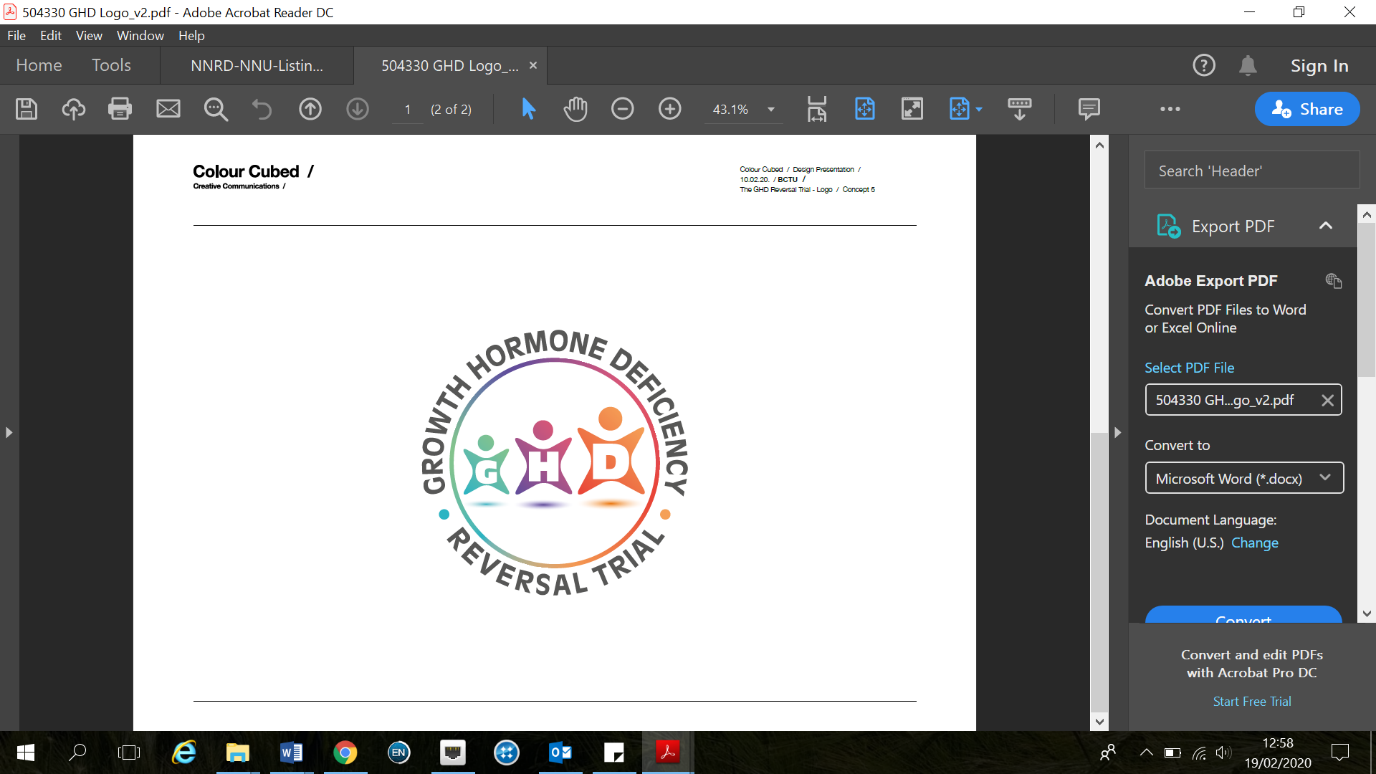 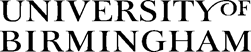 Participant Identification Number:CONSENT FORM – ProfessionalsTitle of Project: The GHD Reversal Trial: Qualitative StudyIRAS ID: 281209Name of Researcher: Please initial                                                                                                                                                                                      boxes belowThis study involves two parts. Please indicate which parts you are consenting to.Part A: I agree to the audio-recording of my consultationsPart B: I agree to participate in an interview. In relation to these, please show if you consent to the following:I confirm that I have read and understand the information sheet dated.............                                             (Version............) for the above study. I have had the opportunity to consider the                                        information, ask questions and have had these answered satisfactorily. I understand that my participation is voluntary and that I am free to withdraw at                                                    any time (up until data analysis begins) without giving any reason. I understand that all data I provide will be treated as confidential, will be fully                                                 anonymised and stored securely.I understand that data collected during the study, may be looked at by individuals from                               regulatory authorities or the sponsor where it is relevant to my taking part in this research.I agree to audio-recording and to the secure transfer of this to a professional company for transcription. Transcripts will be anonymised.I agree to anonymised quotations being used in reports of the study and in the promotionof the study findings (I understand that this may be via the media).Action: File original in site file   Give a copy to the participantName of Participant: …………………………………Signature:………………………………………Date:…………………….. Name of Person taking consent: ………………………………….Signature:………………………………………Date:…………………….